В целях приведения нормативных правовых актов в соответствие с действующим законодательством, руководствуясь Положением об администрации муниципального района «Улётовский район», утвержденным решением Совета муниципального района «Улётовский район» от 21.04.2017 № 380, в соответствии с Порядком принятия решений о разработке, формировании и реализации оценки эффективности муниципальных программ муниципального района «Улётовский район» утверждённым постановлением администрации муниципального района «Улётовский район» 11.12.2013 г. № 645/н, Уставом муниципального района «Улётовский район» Забайкальского края, администрация муниципального района «Улётовский район» Забайкальского края п о с т а н о в л я е т:1. Внести в муниципальную программу «Развитие малого и среднего предпринимательства в муниципальном районе «Улётовский район» на 2015 -2020 г.г.», утвержденную постановлением администрации муниципального района «Улётовский район» Забайкальского края от 06.11.2014 № 477(далее-Программа) следующие изменения:1.1. в главе 6:1.1.1. словосочетание «предоставление субсидий на возмещение фактических затрат»  заменить на словосочетание «предоставление субсидий субъектам малого и среднего предпринимательства в целях возмещения части затрат, возникающих в связи с производством (реализацией) товаров, выполнения работ, оказанием услуг»;1.1.2. словосочетание  «утверждает распределение субсидий и грантов в форме субсидий в пределах ассигнований, предусмотренных на реализацию» заменить на словосочетание «утверждает распределение субсидий в пределах ассигнований, предусмотренных на реализацию»;1.1.3. словосочетание  «определяет перечни, формы и сроки представления документов, необходимых для получения субсидий и грантов в  форме субсидий субъектам малого и среднего предпринимательства» заменить на словосочетание «определяет перечни, формы и сроки представления документов, необходимых для получения субсидий субъектам малого и среднего предпринимательства»;1.1.4. словосочетание  «Распределение субсидий и грантов в форме субсидий осуществляется конкурсной комиссией» заменить на словосочетание «Распределение субсидий осуществляется конкурсной комиссией».1.2. в приложение к Программе внести следующие изменения:1.2.1. в строке 3.1.1:- словосочетание «Предоставление субсидий на возмещение фактических затрат» заменить на словосочетание «Предоставление субсидий субъектам малого и среднего предпринимательства в целях возмещения части затрат, возникающих в связи с производством (реализацией) товаров, выполнения работ, оказанием услуг».2. Настоящее постановление официально опубликовать путем размещения (обнародования) на официальном сайте муниципального района «Улётовский район» в информационно-телекоммуникационной сети Интернет в разделе «Документы» - «НПА Администрации МР «Улётовский район» и в разделе «Деятельность» - «Муниципальные программы» -  http//:улёты.забайкальскийкрай.рф.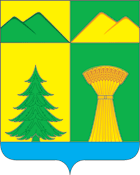 АДМИНИСТРАЦИЯ МУНИЦИПАЛЬНОГО РАЙОНА«УЛЁТОВСКИЙ РАЙОН»ЗАБАЙКАЛЬСКОГО КРАЯПОСТАНОВЛЕНИЕАДМИНИСТРАЦИЯ МУНИЦИПАЛЬНОГО РАЙОНА«УЛЁТОВСКИЙ РАЙОН»ЗАБАЙКАЛЬСКОГО КРАЯПОСТАНОВЛЕНИЕАДМИНИСТРАЦИЯ МУНИЦИПАЛЬНОГО РАЙОНА«УЛЁТОВСКИЙ РАЙОН»ЗАБАЙКАЛЬСКОГО КРАЯПОСТАНОВЛЕНИЕАДМИНИСТРАЦИЯ МУНИЦИПАЛЬНОГО РАЙОНА«УЛЁТОВСКИЙ РАЙОН»ЗАБАЙКАЛЬСКОГО КРАЯПОСТАНОВЛЕНИЕ« 12» июля 2019 года« 12» июля 2019 года№ 383/н с.УлётыО внесении изменений в муниципальную программу «Развитие малого и среднего предпринимательства в муниципальном районе «Улётовский район» на 2015-2020 годы», утвержденную постановлением администрации муниципального района «Улётовский район» Забайкальского края от 06.11.2014 № 477О внесении изменений в муниципальную программу «Развитие малого и среднего предпринимательства в муниципальном районе «Улётовский район» на 2015-2020 годы», утвержденную постановлением администрации муниципального района «Улётовский район» Забайкальского края от 06.11.2014 № 477О внесении изменений в муниципальную программу «Развитие малого и среднего предпринимательства в муниципальном районе «Улётовский район» на 2015-2020 годы», утвержденную постановлением администрации муниципального района «Улётовский район» Забайкальского края от 06.11.2014 № 477О внесении изменений в муниципальную программу «Развитие малого и среднего предпринимательства в муниципальном районе «Улётовский район» на 2015-2020 годы», утвержденную постановлением администрации муниципального района «Улётовский район» Забайкальского края от 06.11.2014 № 477Глава муниципального района«Улётовский район»                                       А.И. Синкевич